Musterfirma XYZMusterabteilung/AnsprechpartnerMusterstraße 15
12345 Musterstadt																						          TT.MM.JJJJBewerbung als Industriemechaniker							          
Ihr aktuelles Stellenangebot auf beispielseite.de
Sehr geehrter Herr Muster,mit großem Interesse habe ich die aktuelle Stellenausschreibung Ihrer Firma gelesen. Sie sind auf der Suche nach einem ausgebildeten Industriemechaniker, der fachliches Know-how und Erfahrungen im Maschinen- und Anlagenbau besitzt. Dabei habe ich mich als qualifizierte Fachkraft sofort angesprochen gefühlt, weshalb ich mich für die ausgeschriebene Stelle bewerbe. Meine dreieinhalbjährige Ausbildung als Industriemechaniker habe ich im Unternehmen XYZ abgelegt, wo ich mich auf die Reparatur, Wartung und Instandhaltung von Maschinen und Anlagen spezialisiert habe. Aufgrund meiner Leistungen, meines hohen technischen Verständnisses und handwerklichen Geschicks bin ich nach Abschluss der Berufsausbildung direkt vom Ausbildungsbetrieb übernommen worden. Seither konnte ich mein Fachwissen im Maschinen- und Anlagenbau vertiefen. Darüber hinaus überprüfe ich die Inbetriebnahme von Produktionsanlagen und bin im Kundenservice tätig, wo ich meine guten Kommunikationsfähigkeiten und meine Freude an der Planung gewinnbringend einsetzen kann. Daneben wurde ich von der Firma für Montageeinsätze im EU-Ausland eingesetzt, um dort Bauteilgruppen in industrielle Fertigungsstraßen einzubauen. Hier waren mir mein Interesse an Auslandsreisen und meine fortgeschrittenen Englisch-Kenntnisse eine große Hilfe. Mit meinen fundierten Fachkenntnissen und meiner Begeisterung für die Arbeit mit technisch anspruchsvollen Fertigungsanlagen und Produktionsmaschinen möchte ich Ihr Team in Zukunft tatkräftig unterstützen. Wenn Sie mehr über meine fachlichen Qualifikationen und Kompetenzen erfahren möchten, freue ich mich über eine Einladung zum Bewerbungsgespräch. Verfügbar bin ich ab TT.MM.JJJJ. Meine Gehaltsvorstellungen belaufen sich auf 37.000 Euro brutto im Jahr. Mit freundlichen Grüßen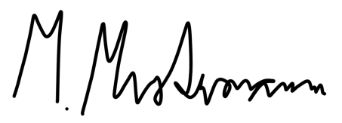 

Anlagen